CURRICULUM VITAE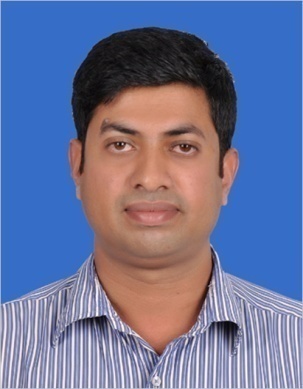 JOSEPH 					   E-Mail:  joseph.316833@2freemail.com Civil Engineer Site Engineer with 9 years of experience in the field of commercial and Residential construction project. History of finishing projects in time and in budget through successful planning and coordination. Continuously strive hard to produce quality work during tight schedule and limited budget. Effective written communication through document preparation for follow up and approval. Effective implementation of Policies and rule for the projects for quality and output.Professional ExperienceAl Ali Engineering Co. W. L.L                                                                    Doha, QatarBilling Engineer                                                                                        July, 2013 to July, 2015Managing all aspect of Billing works including Preparation of BOQ, monthly IPC, Subcontractor Bills, Work Breakdown Structure, Work Inspection Requests etc. for the Heritage Projects in Al Khor & Al Dhakhira.Arabic Carthage Trad & Cont L.L.C                                                                    Muscat, OmanProject Engineer                                                                                        June, 2010 to Dec, 2012Managing all aspect of project including Material management, Labour management, Documentation & Control, Attending meeting with client & consultant, Implementation of policies for project, Quantity estimation, Scheduling of projects.Key Projects Carried outConstruction of Residential Villa for Ahmed Ibrahim Al Maimini, Mabella Construction of Defence Training Course, Muscat Construction of Villas for Ministry of Housing, Sohar Orient Constructions Changanacherry	                				Kerala, IndiaSite Engineer                                                                                             May, 1996 to Sept, 2005Organize and manage the site. Responsibilities include study of drawings and execute the work as per drawings, managing the labour force present in the site.Key Projects Carried outConstruction of ICSE block for K.E.School Mannanam Construction of Adoration Convent Athirampuzha Construction of Chapel for K.E.College  MannanamConstruction of St. Joseph’s Med. College  MannanamConstruction of Priest Home ChethippuzhaLanguage SkillsRead: English, Hindi, Malayalam 	             Write: English, Hindi, Malayalam	                  Speak: English, Hindi, MalayalamAcademic Credentials:Software Proficiency		Staad ProAuto CadPrimavera 6	 Office 2007		:	Excel Calculation, Presentation, DocumentationPersonal DetailDate of Birth		: 16/12/1977	                 Age: 38                               Sex: MaleDeclarationI hereby assure that all the above details are true to my knowledge and I will work with full dedication and sincerity to bring prosperity for your Concern.Mr JOSEPH Kottayam,10-10-2016.ExaminationPassed.Board/UniversityInstitution.PercentageBE, (2005-2009)CivilVTU, BelgaumSri. Venkateshvara college of engineering, Bangalore72.5%Diploma, (1993-1996)CivilDept. of Technical Education, KeralaGovt. Polytechnic, Kottayam65.5%S.S.L.C, (1993)Govt: of KeralaEmmanuel’s. H. S, Kothanalloor, Kottayam78%